Thoughtful Cards to Lift Spirits in Patient RecoveryMarin PostNovember 23, 2021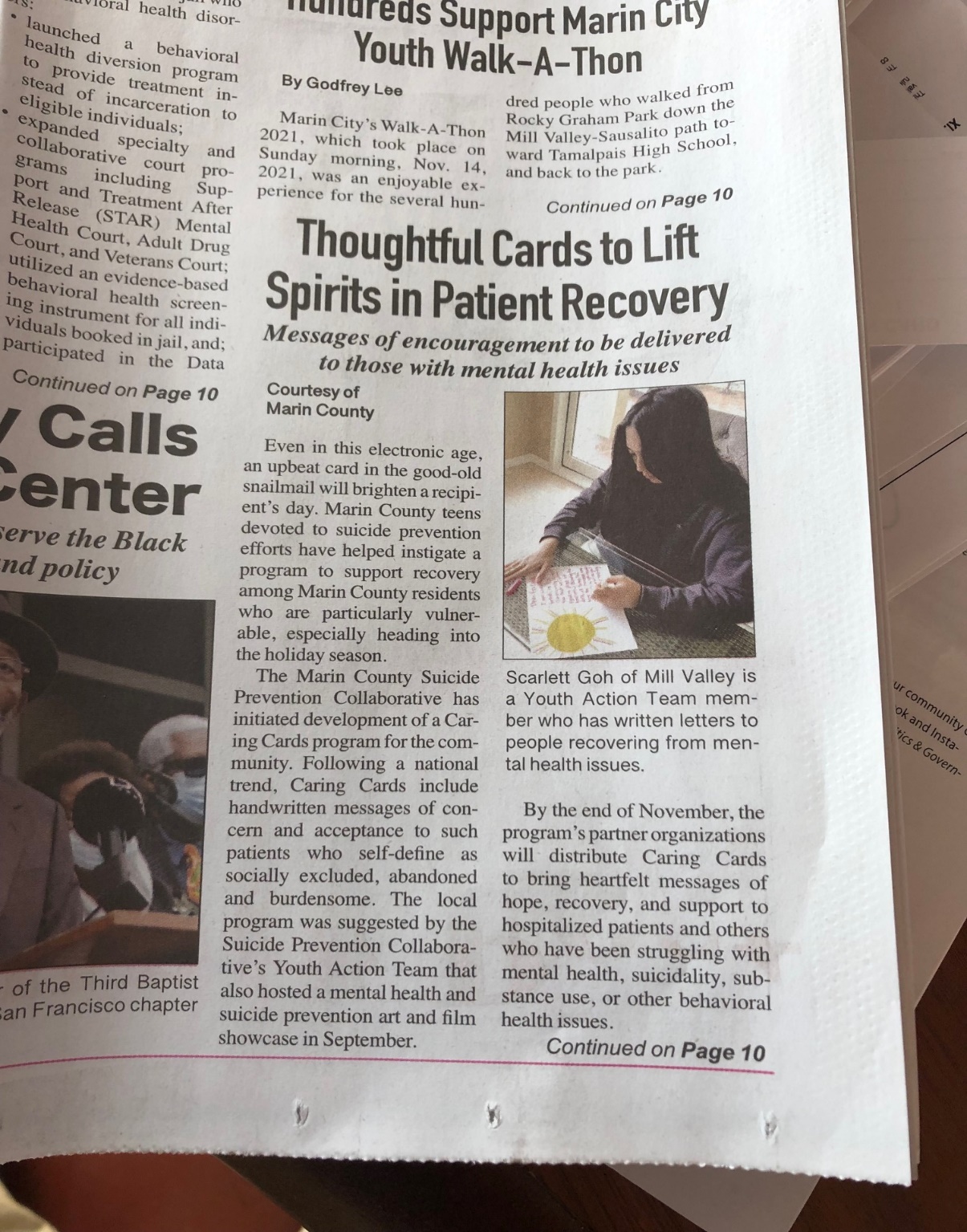 